Publicado en  el 08/02/2017 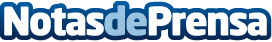 El CSIC celebrará el próximo 11 de febrero el Día Internacional de la Mujer y la Niña en la CienciaSe trata de una jornada promovida por la ONU que busca facilitar el acceso y la plena participación de la mujer en el mundo de la cienciaDatos de contacto:Nota de prensa publicada en: https://www.notasdeprensa.es/el-csic-celebrara-el-proximo-11-de-febrero-el_1 Categorias: Sociedad Investigación Científica http://www.notasdeprensa.es